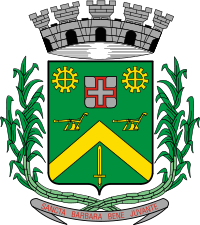 Câmara Municipal de Santa Bárbara d’Oeste“Palácio 15 de Junho”Gabinete do vereador CARLOS FONTESREQUERIMENTO  Nº  159  /12De Informações“Requer informações sobre os 10% a mais na arrecadação de 2011 do município”.Considerando-se que, este vereador não pode estar presente na última audiência pública de finanças realizada no plenário da Câmara Municipal, no dia 29 de fevereiro deste ano, por motivo de compromissos agendados antecipadamente;Considerando-se que, segundo informações pela imprensa o senhor Geraldo D’Andrea, assessor econômico e financeiro da prefeitura, referente à arrecadação, ressaltou que, a previsão anual teve um aumento decorrente dos crescimentos de todos os itens;Considerando-se que, segundo a imprensa, ele (D’Andrea) disse, “Por exemplo, a previsão de receitas correntes era de R$ 306 milhões. Quando comparado ao que realmente o município arrecadou, foram R$ 334 milhões, ou seja, houve um aumento de quase 10% neste ano”;Considerando-se que, em cima dessa porcentagem, equivalem R$ 30 milhões de reais a mais nos cofres público em 2011.Requeiro a Mesa, na forma regimental, depois de ouvido o Plenário, oficiar ao Prefeito Municipal, solicitando-lhes as seguintes informações:Em cima do que foi exposto pelo o senhor Geraldo D’Andrea que, é assessor econômico e financeiro da prefeitura, ressaltando que houve um aumento de quase 10% em 2011, é possível o Governo Municipal repassar aos servidores públicos municiais a reposição salarial de 2008 a 2009, que é de direito deles (servidores municipais) que não foi repassado pela atual Administração?Se positivo a questão 1, quando?Se negativo a questão 1, expor os motivos detalhadamente.Outras informações que julgar necessárias.Plenário “Dr. Tancredo Neves”, em 02 de março de 2012.CARLOS FONTES-Vereador – PSD